PALAVRA CANTADA – 2Nesta atividade, daremos sequência em Palavra Cantada. Acompanhe o vídeo, e envie para o professor. Junto de seus familiares, você vai conhecer de onde vem as frutas. Vamos juntos conhecer o pomar? https://youtu.be/kfinwr3A9fgPomarBanana bananeira Goiaba goiabeira Laranja laranjeira Maçã macieiraMamão mamoeiro Abacate abacateiro Limão limoeiro Tomate tomateiroCaju cajueiro Umbu umbuzeiro Manga mangueira Pera pereiraAmora amoreira Pitanga pitangueira Figo figueira Mexirica mexeriqueiraAçai açaizeiro Saputi saputizeiro Mangaba mangabeira Uva ParreiraCoco coqueiro Inga ingazeiro Jambo jambeiro Jabuticaba jabuticabeira.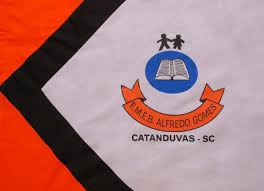 ESCOLA MUNICIPAL DE EDUCAÇÃO BÁSICA ALFREDO GOMES.RUA: CORONEL RUPP BAIRRO CENTRO OESTECATANDUVAS – SC   JULHO  ANO 2021 CNPJ – 78502697/0001-96DIRETORA: IVÂNIA NORA.ASSESSORA PEDAGÓGICA: SIMONE ANDRÉA CARL.ASSESSORA TÉCNICA ADM.: TANIA N. DE ÁVILA.PROFESSOR: LUAN CEZAR RIBEIRO DA SILVAALUNO(A):................................................................................SÉRIE 3º ANO PERÍODO................................  